¦üvïæ gÀhÄPÁvïªÀÄvÀÄÛ CzÀgÀ «¢üUÀ¼ÀÄزكاة الفطر وأحكامها< الكنادي >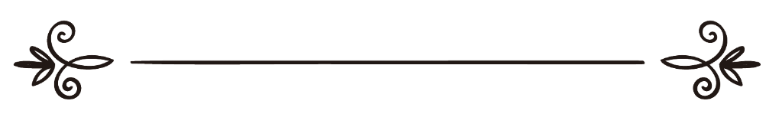 ±ÉÊSï C§ÄÝ¯Áèºï E¨ïß ¸Á°ºï C¯ïPÀ¹ÃgïC£ÀÄªÁzÀ: ªÀÄÄºÀªÀÄäzï ºÀAgÀhiÁ ¥ÀÅvÀÆÛgÀÄ¥Àj²Ã®£É: C§Æ §PÀgï £ÀjhÄÃgï ¸À®¦üزكاة الفطر وأحكامهاالشيخ عبد الله بن صالح القصيرترجمة: محمد حمزة البتوريمراجعة: أبو بكر نذير السلفي¦üvïæ gÀhÄPÁvï JAzÀgÉÃ£ÀÄ?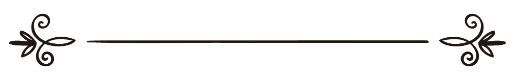 gÀªÀÄzÁ£ï wAUÀ¼À G¥ÀªÁ¸ÀªÀ£ÀÄß ¦üvïæ (¥ÁgÀuÉ) ªÀiÁqÀÄªÀ PÁgÀt¢AzÀ (PÉÆ£ÉUÉÆ½¸ÀÄªÀ PÁgÀt¢AzÀ) ¤ÃqÀÄªÀ gÀhÄPÁvï DVgÀÄªÀÅzÀjAzÀ EzÀPÉÌ ‘gÀhÄPÁvÀÄ¯ï ¦üvïæ’ CxÀªÁ ¦üvïæ gÀhÄPÁvï JA§ ºÉ¸ÀgÀÄ §A¢zÉ. EzÀ£ÀÄß ‘¸ÀzÀPÀvÀÄ¯ï ¦üvïæ’ JAzÀÆ PÀgÉAiÀÄ¯ÁUÀÄvÀÛzÉ. EªÉgÀqÀÄ ºÉ¸ÀgÀÄUÀ¼ÀÆ ºÀ¢Ã¸ïUÀ¼À°è §A¢ªÉ.FzÀÄ¯ï ¦üvïæ£À ¢£ÀzÀAzÀÄ C¯ÁèºÀÄ«¤AzÀ ¥ÀÅtåªÀ£ÀÄß ¤jÃQë¹ PÉÆqÀÄªÀ zÁ£ÀªÁVgÀÄªÀÅzÀjAzÀ EzÀPÉÌ ‘¸ÀzÀPÀvÀÄ¯ï ¦üvïæ’ JA§ ºÉ¸ÀgÀÄ §A¢zÉ. M¼ÉîAiÀÄ ªÀÄ£À¹ì£ÉÆA¢UÉ CzÀ£ÀÄß ¤ÃqÀ¨ÉÃPÁzÀ ¸ÀªÀÄAiÀÄzÀ°è CzÀ£ÀÄß ¥ÀqÀPÉÆ¼Àî®Ä CºÀðgÁVgÀÄªÀ d£ÀjUÉ CzÀ£ÀÄß ¤ÃqÀ¨ÉÃPÁVzÉ.¤µÀÌ¼ÀAPÀªÁV C¯ÁèºÀÄ«£À ¦æÃwAiÀÄ£ÀÄß D²¹ EzÀ£ÀÄß PÉÆqÀÄªÀ PÁgÀt¢AzÀ®Æ EzÀPÉÌ ‘gÀhÄPÁvÀÄ¯ï ¦üvïæ’ CxÀªÁ ¦üvïæ gÀhÄPÁvï JA§ ºÉ¸ÀgÀÄ §A¢zÉ. AiÀiÁPÉAzÀgÉ EzÀgÀ ªÀÄÆ®PÀ DvÀäªÀÅ PÀ®ä±ÀUÀ½AzÀ ±ÀÄ¢ÞÃPÀgÀtUÉÆ¼ÀÄîvÀÛzÉ, PÀªÉÆðÃvÁìºÀªÀÅ ºÉZÁÑUÀÄvÀÛzÉ ªÀÄvÀÄÛ PÀªÀÄðUÀ¼À°ègÀÄªÀ PÀÄAzÀÄ PÉÆgÀvÉUÀ¼ÀÄ ¤ªÁgÀuÉAiÀiÁUÀÄvÀÛzÉ.¦üvïæ gÀhÄPÁvÀ£ÀÄß zsÀªÀÄð ¤AiÀÄªÀÄªÀ£ÁßV ªÀiÁqÀ¯ÁzÀ PÁ® ªÀÄvÀÄÛ CzÀQÌgÀÄªÀ ¥ÀÅgÁªÉ:»eÁæ JgÀqÀ£ÉÃ ªÀµÀðzÀ gÀªÀÄzÁ£ï wAUÀ¼À°è ¦üvïæ gÀhÄPÁvÀ£ÀÄß PÀqÁØAiÀÄUÉÆ½¸À¯Á¬ÄvÀÄ. EzÀÄ zsÀªÀÄð¤AiÀÄªÀÄªÁVzÉ JA§ÄzÀPÉÌ PÀÄgïD£ï£À°ègÀÄªÀ ¸ÁªÀðwæPÀ DzÉÃ±À, ¸À»ÃºÁzÀ ¸ÀÄ£Àßvï£À°è ¸ÀàµÀÖªÁzÀ DzÉÃ±À ªÀÄvÀÄÛ ªÀÄÄ¹èªÀÄgÀ MªÀÄävÁ©ü¥ÁæAiÀÄªÀÅ ¥ÀÅgÁªÉAiÀiÁVzÉ.C¯ÁèºÀÄ ºÉÃ¼ÀÄvÁÛ£É:﴿ قَدۡ أَفۡلَحَ مَن تَزَكَّىٰ ١٤ ﴾ [الأعلى: 14] . “vÀ£Àß£ÀÄß ¸ÀévÀB ±ÀÄ¢ÞÃPÀj¹zÀªÀ£ÀÄ AiÀÄ±À¸Àì£ÀÄß UÀ½¹zÀ£ÀÄ.” [PÀÄgïD£ï 87:14]CAzÀgÉ zÁ£ÀzsÀªÀÄð ªÀiÁqÀÄªÀ ªÀÄÆ®PÀ vÀ£Àß DvÀäªÀ£ÀÄß ±ÀÄ¢ÝÃPÀj¹zÀªÀ£ÀÄ, CzÀ£ÀÄß ¥ÉÇÃ¶¹zÀªÀ£ÀÄ ªÀÄvÀÄÛ ¤ªÀÄð®UÉÆ½¹zÀªÀ£ÀÄ ¸ÀA¥ÀÇtð AiÀÄ±À¹éAiÀiÁzÀ£ÀÄ.EzÀ£ÀÄß ªÁåSÁå¤¸ÀÄvÁÛ EQæªÀÄB() ºÉÃ¼ÀÄvÁÛgÉ:هُوَ الرَّجُلُ يُقَدِّمُ زَكَاتَهُ بَيْنَ يَدَيْ صَلَاتِهِ“CAzÀgÉ Fzï £ÀªÀiÁgÀhiïUÉ ªÀÄÄAavÀªÁV vÀ£Àß ¦üvïæ gÀhÄPÁvÀ£ÀÄß ¤ÃqÀÄªÀ ªÀåQÛ.”¸À®¥sïUÀ¼À°è C£ÉÃPÀ ªÀÄA¢ ºÉÃ¼ÀÄªÀ ¥ÀæPÁgÀ F DAiÀÄwÛ£À°è  GzÉÝÃ²¹gÀÄªÀÅzÀÄ ¦üvïæ gÀhÄPÁvï DVzÉ. E¨ïß RÄgÉhÄÊªÀiÁ ªÀÄwÛvÀgÀgÀÄ EzÀ£ÀÄß ¥ÀæªÁ¢()jAzÀ ªÀgÀ¢ ªÀiÁrzÁÝgÉ. EªÀiÁªÀiï ªÀiÁ°Pï ºÉÃ¼ÀÄvÁÛgÉ:هِيَ دَاهِلَةٌ فِي عُمُومِ قَوْلِهِ تَعَالَى : وَآتُوا الزَّكَاةَ“gÀhÄPÁvï ¤Ãrj JA§ C¯ÁèºÀ£À ªÀZÀ£ÀzÀ ¸ÁªÀðwæPÀ CxÀðzÀ°è ¦üvïæ gÀhÄPÁvï M¼À¥ÀqÀÄvÀÛzÉ.”C¯ï§ÄSÁj, ªÀÄÄ¹èªÀiï ªÀÄwÛvÀgÀ ºÀ¢Ã¸ï UÀæAxÀUÀ¼À°è »ÃVzÉ:{فَرَضَ رَسُولُ اللَّهِ  زَكَاةَ الْفِطْرِ} متفق عليه.¥ÀæªÁ¢()gÀªÀgÀÄ ¦üvïæ gÀhÄPÁvÀ£ÀÄß PÀqÁØAiÀÄUÉÆ½¹zÁÝgÉ.” [C¯ï§ÄSÁj (1504) ªÀÄvÀÄÛ ªÀÄÄ¹èªÀiï (984) C§ÄÝ¯Áèºï E¨ïß GªÀÄgïjAzÀ ªÀgÀ¢]ªÀÄÄ¹èªÀÄgÀ ¥ÉÊQ ¥ÀÇ«ðPÀgÀÆ EwÛÃa£ÀªÀgÀÆ EzÀgÀ°è MªÀÄävÁ©ü¥ÁæAiÀÄ ºÉÆA¢zÁÝgÉ. ªÀÄ¢Ã£Á ¤ªÁ¹UÀ¼ÀÄ EzÀQÌAvÀ®Æ GvÀÛªÀÄªÁV ¨ÉÃgÉÆAzÀÄ zÁ£ÀªÀ£ÀÄß ¥ÀjUÀtÂ¸ÀÄwÛgÀ°®è.¦üvïæ gÀhÄPÁw£À «¢üUÀ¼ÀÄ¦üvïæ gÀhÄPÁvï PÀqÁØAiÀÄªÁVzÉ JA§ÄzÀPÉÌ G®ªÀiÁUÀ¼À MªÀÄävÁ©ü¥ÁæAiÀÄ EzÉAiÉÄAzÀÄ E§Äß¯ï ªÀÄÄA¢gï ªÀÄwÛvÀgÀgÀÄ ºÉÃ½zÁÝgÉ. E¨ïß GªÀÄgï, E¨ïß C¨Áâ¸ï ªÀÄÄAvÁzÀªÀgÀÄ RavÀªÁV ºÉÃ½zÀ ªÀÄvÀÄÛ ¸ÀºÁ¨ÁUÀ¼ÀÄ EzÀ£ÀÄß PÀqÁØAiÀÄªÉAzÀÄ ¥ÀjUÀtÂ¹zÀ ¥ÀÅgÁªÉUÀ¼ÀÄ EzÀ£ÀÄß PÀqÁØAiÀÄªÉAzÀÄ ºÉÃ¼À®Ä zsÁgÁ¼À ¸ÁPÀÄ. E¨ïß GªÀÄgï() ºÉÃ¼ÀÄvÁÛgÉ:{فَرَضَ رَسُولُ اللَّهِ  زَكَاةَ الْفِطْرِ} متفق عليه.¥ÀæªÁ¢()gÀªÀgÀÄ ¦üvïæ gÀhÄPÁvÀ£ÀÄß PÀqÁØAiÀÄUÉÆ½¹zÁÝgÉ.” [C¯ï§ÄSÁj (1504) ªÀÄvÀÄÛ ªÀÄÄ¹èªÀiï (984) C§ÄÝ¯Áèºï E¨ïß GªÀÄgïjAzÀ ªÀgÀ¢]EvÀgÀ ¸ÀºÁ¨ÁUÀ¼ÀÄ PÀÆqÀ EzÉÃ jÃwAiÀÄ°è EzÀ£ÀÄß ªÁåSÁå¤¹zÁÝgÉ.¦üvïæ gÀhÄPÁvÀ£ÀÄß zsÀªÀÄð ¤AiÀÄªÀÄªÀ£ÁßV ªÀiÁrgÀÄªÀÅzÀgÀ »A¢gÀÄªÀ AiÀÄÄQÛDvÀäªÀ£ÀÄß PÀ®ä±ÀUÀ½AzÀ ºÁUÀÆ f¥ÀÅtvÉ ªÀÄwÛvÀgÀ PÉlÖ ¸Àé¨sÁªÀUÀ½AzÀ ±ÀÄ¢ÞÃPÀj¸À®Ä, ¥Àæw¥sÀ®ªÀ£ÀÄß ¥ÀÇtðUÉÆ½¸À®Ä, ¸ÀvÀÌªÀÄðUÀ¼À£ÀÄß ¥ÉÇÃ¶¸À®Ä, G¥ÀªÁ¸ÀzÀ ªÉÄÃ¯É ¥ÀjuÁªÀÄªÀ£ÀÄß ©Ãj CzÀgÀ ¥ÀÅtåªÀ£ÀÄß PÀrvÀUÉÆ½¸ÀÄªÀ C£ÁªÀ±ÀåPÀ ªÀÄvÀÄÛ C²èÃ® ªÀiÁvÀÄUÀ¼ÀÄ EvÁå¢UÀ½AzÀ G¥ÀªÁ¸ÀªÀ£ÀÄß ±ÀÄ¢ÞÃPÀj¸À®Ä, §qÀ§UÀÎgÀÄ ªÀÄvÀÄÛ ¤UÀðwPÀjUÉ zÀAiÉÄ vÉÆÃgÀ®Ä ªÀÄvÀÄÛ Fzï ¢£ÀzÀAzÀÄ PÉÊ ZÁZÀÄªÀÅzÀjAzÀ CªÀgÀ£ÀÄß ªÀÄÄPÀÛUÉÆ½¸À®Ä ¦üvïæ gÀhÄPÁvï ¸ÀºÀPÀj¸ÀÄvÀÛzÉ.E¨ïß C¨Áâ¸ï() ºÉÃ¼ÀÄvÁÛgÉ:{فَرَضَ رَسُولُ اللَّهِ  زَكَاةَ الْفِطْرِ طُهْرَةً لِلصَّائِمِ مِنَ اللَّغْوِ وَالرَّفَثِ وَطُعْمَةً لِلْمَسَاكِينِ} رواه أبو داود وابن ماجه والدارقطني والحاكم والبيهقي“C£ÁªÀ±ÀåPÀ ªÀÄvÀÄÛ C²èÃ® ªÀiÁvÀÄUÀ½AzÀ G¥ÀªÁ¸ÀªÀ£ÀÄß ±ÀÄ¢ÞÃPÀj¸À®Ä ªÀÄvÀÄÛ §qÀªÀjUÉ DºÁgÀªÁV ¥ÀæªÁ¢()gÀªÀgÀÄ ¦üvïæ gÀhÄPÁvÀ£ÀÄß PÀqÁØAiÀÄUÉÆ½¹zÁÝgÉ.” [EzÀ£ÀÄß C§ÆzÁªÀÇzï (1609), E¨ïß ªÀiÁd (1827), CzÁÝgÀPÀÄwßÃ (2/138), C¯ïºÁQªÀiï (1/409) ªÀÄvÀÄÛ C¯ï¨ÉÊºÀQÃ (4/163) ªÀgÀ¢ ªÀiÁrzÁÝgÉ. C¯ïºÁQªÀiï ºÉÃ½zÁÝgÉ: §ÄSÁjAiÀÄ ±Àvïð ¥ÀæPÁgÀ EzÀÄ ¸À»Ãºï DVzÉ. CzÁÝgÀPÀÄwßÃ ºÉÃ½zÁÝgÉ: EzÀgÀ ¸À£Àzï£À°è «ªÀÄ±ÉðUÉÆ¼ÀUÁzÀªÀgÀÄ AiÀiÁgÀÆ E®è. C¯ïC¯Áâ¤Ã vÀªÀÄä EªÁðCï£À°è (3/332) EzÀ£ÀÄß ºÀ¸À£ï JA¢zÁÝgÉ.]gÀªÀÄzÁ£ï G¥ÀªÁ¸ÀªÀ£ÀÄß ¥ÀÇtðUÉÆ½¸À®Ä, QAiÀiÁªÀÄÄ¯ÉèöÊ¯ï £ÉgÀªÉÃj¸À®Ä ªÀÄvÀÄÛ C¢üPÀªÁV ¸ÀvÀÌªÀÄðUÉÊAiÀÄå®Ä C¯ÁèºÀÄ ¤ÃrzÀ C£ÀÄUÀæºÀPÁÌVgÀÄªÀ PÀÈvÀdÕvÉAiÀÄ ¥ÀæPÀl£ÉAiÀÄÆ EzÀgÀ°èzÉ.CzÉÃ jÃw ªÀÄÄ¹èªÀiï ¸ÀªÀÄÄzÁAiÀÄzÀªÀgÀ ªÀÄzsÉå ¦æÃw ªÁvÀì®åUÀ¼ÀÄ ºÀ§â®Ä EzÀÄ PÁgÀtªÁUÀÄvÀÛzÉ.¦üvïæ gÀhÄPÁvï AiÀiÁjUÉ®è PÀqÁØAiÀÄ?¦üvïæ gÀhÄPÁvï zÉÊ»PÀ gÀhÄPÁvï. CzÀÄ ªÀÄÄ¹èªÀÄgÉ®ègÀ ªÉÄÃ®Æ, UÀAqÀÄ-ºÉtÄÚ, ¸ÀévÀAvÀæ-zÁ¸À, ¥ÀlÖtzÀªÀ£ÀÄ-ºÀ½îAiÀÄªÀ£ÀÄ JA§ ¨ÉÃzsÀ«®èzÉ ªÀÄÄ¹èªÀÄgÉAzÀÄ UÀtÂ¸À®àqÀÄªÀ J®ègÀ ªÉÄÃ¯É PÀqÁØAiÀÄªÁVzÉ.EzÀÄ PÀqÁØAiÀÄªÁVzÉ JA§ÄzÀQÌgÀÄªÀ ¥ÀÅgÁªÉ E¨ïß GªÀÄgï()gÀªÀgÀ ºÀ¢Ã¸ï:{فَرَضَ رَسُولُ اللَّهِ  زَكَاةَ الْفِطْرِ صَاعًا مِنْ تَمْرٍ أَوْ صَاعًا مِنْ شَعِيرٍ عَلَى الْعَبْدِ وَالْحُرِّ وَالذَّكَرِ وَالْأُنْثَى وَالصَّغِيرِ وَالْكَبِيرِ مِنَ الْمُسْلِمِينَ وَأَمَرَ بِهَا أَنْ تُؤَدَّى قَبْلَ خُرُوجِ النَّاسِ إِلَى الصَّلَاةِ} متفق عليه.“ªÀÄÄ¹èªÀÄgÀ ¥ÉÊQ UÀÄ¯ÁªÀÄ-¸ÀévÀAvÀæ, UÀAqÀÄ-ºÉtÄÚ, QjAiÀÄ-»jAiÀÄgÉ®ègÀ ªÉÄÃ®Æ RdÆðgÀ CxÀªÁ dªÉ¬ÄAzÀ MAzÀÄ ¸ÁCï£ÀµÀÄÖ ¦üvïæ gÀhÄPÁvï ¤ÃqÀÄªÀÅzÀ£ÀÄß ¥ÀæªÁ¢()gÀªÀgÀÄ PÀqÁØAiÀÄUÉÆ½¹zÁÝgÉ. Fzï £ÀªÀiÁgÀhiïUÉ ºÉÆgÀqÀÄªÀÅzÀPÉÌ ªÀÄÄAavÀªÁV CzÀ£ÀÄß ¸ÀAzÁAiÀÄ ªÀiÁqÀ¨ÉÃPÉAzÀÆ CªÀgÀÄ DzÉÃ²¹zÁÝgÉ.” [C¯ï§ÄSÁj (1504) ªÀÄvÀÄÛ ªÀÄÄ¹èªÀiï (984)]PÀqÁØAiÀÄzÀ DzÉÃ±ÀªÀÅ PÀgÁgÀÄªÁPÁÌV §A¢gÀÄªÀ F ªÉÄÃ°£À ºÀ¢Ã¸ï ªÀÄvÀÄÛ EzÀgÀAwgÀÄªÀ EvÀgÀ ºÀ¢Ã¸ïUÀ¼À°ègÀÄªÀ ¥ÀæPÁgÀ ¦üvïæ gÀhÄPÁvï ¤ÃqÀÄªÀÅzÀÄ zsÀ¤PÀgÀ ªÉÄÃ¯É PÀqÁØAiÀÄªÁVzÉ. E°è zsÀ¤PÀgÀÄ JA§ÄzÀgÀ GzÉÝÃ±À ¸ÀA¥ÀwÛ£À gÀhÄPÁvï ¤ÃqÀÄªÀÅzÀÄ PÀqÁØAiÀÄªÁVgÀÄªÀ zsÀ¤PÀgÀ®è. §zÀ¯ÁV ¦üvïæ gÀhÄPÁvÀ£ÀÄß ¤ÃqÀÄªÀÅzÀÄ PÀqÁØAiÀÄªÁVgÀÄªÀ zsÀ¤PÀgÀÄ. CAzÀgÉ AiÀiÁgÀ §½ Fzï£À ¢£À ªÀÄvÀÄÛ gÁwæAiÀÄAzÀÄ vÀ£ÀUÉ, vÀ£Àß PÀÄlÄA§PÉÌ ªÀÄvÀÄÛ AiÀiÁgÀ RZÀð£ÀÄß £ÉÆÃqÀÄªÀÅzÀÄ vÀ£ÀUÉ PÀqÁØAiÀÄªÁVzÉAiÉÆÃ CªÀgÀ DªÀ±ÀåPÀvÉUÀ¼À£ÀÄß PÀ¼ÉzÀÄ JgÀqÀÄ ¸ÁCï£ÀµÀÄÖ DºÁgÀ ¥ÀzÁxÀðUÀ¼ÀÄ G½¢zÀÝgÉ CªÀ£À ªÉÄÃ¯É ¦üvïæ gÀhÄPÁvï PÀqÁØAiÀÄªÁVzÉ.¦üvïæ gÀhÄPÁvï DV K£É®è ¤ÃqÀ§ºÀÄzÀÄ?¸À»ÃºÁzÀ ºÀ¢Ã¸ÉÆAzÀgÀ°è C§Æ ¸ÀFzï C¯ïRÄ¢æÃ() ºÉÃ¼ÀÄvÁÛgÉ:{كُنَّا نُعْطِيهَا فِي زَمَانِ النَّبِيِّ  صَاعًا مِنْ طَعَامٍ أَوْ صَاعًا مِنْ تَمْرٍ أَوْ صَاعًا مِنْ شَعِيرٍ أَوْ صَاعًا مِنْ زَبِيبٍ} رواه البخاري¥ÀæªÁ¢()gÀªÀgÀ PÁ®zÀ°è £ÁªÀÅ DºÁgÀ ¥ÀzÁxÀð¢AzÀ CxÀªÁ RdÆðgÀ¢AzÀ CxÀªÁ dªÉ¬ÄAzÀ CxÀªÁ MtzÁæPÉë¬ÄAzÀ MAzÀÄ ¸ÁCï£ÀµÀÄÖ ¦üvïæ gÀhÄPÁvï ¤ÃqÀÄwÛzÉÝªÀÅ.” [C¯ï§ÄSÁj (1510)]¸À»ÃºÁzÀ E£ÉÆßAzÀÄ ªÀgÀ¢AiÀÄ°è »ÃVzÉ:{وَكَانَ طَعَامَنَا الشَّعِيرُ وَالزَّبِيبُ وَالْأَقِطُ وَالتَّمْرُ} رواه البخاري“dªÉ, MtzÁæQë, CQvï (ºÁ°¤AzÀ vÀAiÀiÁj¸À¯ÁUÀÄªÀ SÁzÀå) ªÀÄvÀÄÛ RdÆðgÀ £ÀªÀÄä DºÁgÀ ¥ÀzÁxÀðUÀ¼ÁVzÀÝªÀÅ.” [C¯ï§ÄSÁj (1510)]DzÀÝjAzÀ F ªÉÄÃ°£À DºÁgÀ ¥ÀzÁxÀðUÀ¼ÀÄ ®¨sÀå«zÀÝgÉ ªÀÄvÀÄÛ CªÀÅUÀ¼À£ÀÄß DºÁgÀªÁV ¹éÃPÀj¸ÀÄªÀªÀgÀÄ G¥À¹ÜvÀjzÀÝgÉ CzÀ£ÀÄß ¤ÃqÀÄªÀÅzÀÄ ±ÉæÃµÀ×. CªÀÅUÀ¼À°è CvÀÄåvÀÛªÀÄªÁzÀÄzÀ£ÀÄß ªÀÄvÀÄÛ ºÉZÀÄÑ ¥ÀæAiÉÆÃd£À«gÀÄªÀÅzÀ£ÀÄß ¤ÃqÀ¨ÉÃPÀÄ. AiÀiÁPÉAzÀgÉ C¯ï§ÄSÁjAiÀÄ°ègÀÄªÀ ºÀ¢Ã¹£À ¥ÀæPÁgÀ E¨ïß GªÀÄgï()gÀªÀgÀÄ RdÆðgÀªÀ£ÉßÃ ¦üvïæ gÀhÄPÁvï DV ¤ÃqÀÄwÛzÀÝgÀÄ. [C¯ï§ÄSÁj (1511)]ªÀÄÄªÀvÀÛzÀ°è ªÀgÀ¢AiÀiÁVgÀÄªÀAvÉ £Á¦üCï ºÉÃ¼ÀÄvÁÛgÉ:{أَنَّ عَبْدَ اللَّهِ بْنَ عُمَرَ كَانَ لَا يُخْرِجُ فِي زَكَاةِ الْفِطْرِ إِلَّا التَّمْرَ إِلَّا مَرَّةً وَاحِدَةً فَإِنَّهُ أَخْرَجَ شَعِيرًا} رواه مالك في الموطأ“E¨ïß GªÀÄgï()gÀªÀgÀÄ ¦üvïæ gÀhÄPÁvï DV RdÆðgÀªÀ£ÀÄß ºÉÆgÀvÀÄ ¨ÉÃgÉÃ£À£ÀÆß ¤ÃqÀÄwÛgÀ°®è. DzÀgÉ MAzÀÄ ¨Áj CªÀgÀÄ dªÉAiÀÄ£ÀÄß ¤ÃrzÀÝgÀÄ.” [ªÀÄÄªÀvÀÛ (1/284)]{فَأَعْوَزَ أَهْلُ الْمَدِينَةِ مِنَ التَّمْرِ فَأَعْطَى شَعِيرًا} رواه البخاري“AiÀiÁPÉAzÀgÉ DUÀ ªÀÄ¢Ã£ÀzÀ°è RdÆðgÀ ®¨sÀå«gÀ°®è. DzÀÝjAzÀ CªÀgÀÄ dªÉAiÀÄ£ÀÄß ¤ÃrzÀgÀÄ.” [C¯ï§ÄSÁj (1511)]DzÀÝjAzÀ EzÀgÀ°ègÀÄªÀ ¸ÀÆZÀ£ÉAiÀÄ ¥ÀæPÁgÀ EªÀÅUÀ¼À°è CvÀÄåvÀÛªÀÄªÁzÀ «zsÀªÀ£ÀÄß ªÀÄvÀÄÛ §qÀªÀjUÉ ºÉZÀÄÑ ¥ÀæAiÉÆÃd£ÀPÀgÀªÁzÀÄzÀ£ÀÄß ¤ÃqÀ¨ÉÃPÀÄ. ªÀiÁ°Pï, C±Áê¦üF, CºÀäzï ªÀÄwÛvÀgÀ ºÉaÑ£À «zÁéA¸ÀgÀ C©ü¥ÁæAiÀÄ ¥ÀæPÁgÀ UÉÆÃ¢üAiÀÄÄ ±ÉæÃµÀ×ªÁVzÉ. CzÀgÀ £ÀAvÀgÀzÀ ¸ÁÜ£ÀªÀÅ RdÆðgÀªÁVzÉ. C¯ÁèºÀÄ ºÉÃ¼ÀÄvÁÛ£É:﴿ لَن تَنَالُواْ ٱلۡبِرَّ حَتَّىٰ تُنفِقُواْ مِمَّا تُحِبُّونَۚ ﴾ [آل عمران: 92] . “¤ÃªÀÅ K£À£ÀÄß EμÀÖ¥ÀqÀÄwÛgÀÄ«gÉÆÃ CzÀjAzÀ ¤ÃªÀÅ ªÀå¬Ä¸ÀÄªÀ vÀ£ÀPÀ ¤ªÀÄUÉ ¥ÀÅtåªÀ£ÀÄß ¸ÀA¥Á¢¸À®Ä ¸ÁzsÀåªÁUÀzÀÄ.” [PÀÄgïD£ï 3:92]DzÀÝjAzÀ EªÀÅUÀ¼À ¥ÉÊQ AiÀiÁªÀÅzÁzÀgÀÆ MAzÀ£ÀÄß ¢£À¤vÀåzÀ DºÁgÀªÁV ¸ÉÃ«¸ÀÄªÀªÀjzÀÝgÉ CªÀjUÉ CzÀ£ÉßÃ ¤ÃqÀÄªÀÅzÀÄ ±ÉæÃµÀ×. AiÀiÁPÉAzÀgÉ EzÀÄ ¸ÀÄ£Àßvï£ÉÆA¢UÉ ºÉÆAzÁtÂPÉAiÀiÁUÀÄvÀÛzÉ ªÀÄvÀÄÛ zsÀªÀÄðzÀ «µÀAiÀÄzÀ°è vÉÆÃj¸ÀÄªÀ ¸ÀÆPÀë÷ävÉAiÀÄÆ DVzÉ. DzÀgÉ EªÀÅUÀ¼À£ÀÄß DºÁgÀªÁV ¸ÉÃ«¸ÀÄªÀªÀgÀÄ E®è¢zÀÝgÉ DAiÀiÁ Hj£À DºÁgÀ ¥ÀzÁxÀðªÀ£ÀÄß ¤ÃqÀ§ºÀÄzÀÄ.ªÀiÁ°Pï, C±Áê¦üF, CºÀäzï ªÀÄwÛvÀgÀ «zÁéA¸ÀgÀ C©ü¥ÁæAiÀÄ ¥ÀæPÁgÀ ºÀ¢Ã¹£À°è ªÀgÀ¢AiÀiÁzÀ LzÀÄ «zsÀUÀ¼ÀÄ ®¨sÀå«zÀÝgÀÆ PÀÆqÀ d£ÀgÀÄ ¢£À¤vÀåzÀ DºÁgÀªÁV ¸ÉÃ«¸ÀÄªÀ AiÀiÁªÀÅzÉÃ zsÁ£ÀåªÀ£ÁßUÀ°, ¥sÀ®ªÀ£ÁßUÀ° ¤ÃrzÀgÉ ¸ÁPÀÄ. ±ÉÊRÄ¯ï E¸ÁèªÀiï E¨ïß vÉÊ«ÄAiÀiÁå F C©ü¥ÁæAiÀÄªÀ£ÀÄß CAVÃPÀj¹zÁÝgÉ. EzÀPÉÌ CªÀgÀÄ C¯ÁèºÀ£À F ªÀZÀ£ÀªÀ£ÀÄß-﴿ مِنۡ أَوۡسَطِ مَا تُطۡعِمُونَ أَهۡلِيكُمۡ ﴾ [المائدة: 89] . “¤ªÀÄä PÀÄlÄA§PÉÌ ¤ÃªÀÅ DºÁgÀªÁV ¤ÃqÀÄªÀ ªÀÄzsÀåªÀÄ vÀgÀzÀ DºÁgÀ¢AzÀ..” [PÀÄgïD£ï 5:89] ªÀÄvÀÄÛ “DºÁgÀ ¥ÀzÁxÀðUÀ½AzÀ MAzÀÄ ¸ÁCï” JA§ ¥ÀæªÁ¢()gÀªÀgÀ ªÀZÀ£ÀªÀ£ÀÄß ¥ÀÅgÁªÉAiÀiÁV ¤ÃqÀÄvÁÛgÉ. DºÁgÀ ¥ÀzÁxÀðªÀÅ UÉÆÃ¢üAiÉÆÃ dªÉAiÉÆÃ DUÀ§ºÀÄzÀÄ. £ÀAvÀgÀ CªÀgÀÄ (E¨ïß vÉÊ«ÄAiÀÄåB) ºÉÃ¼ÀÄvÁÛgÉ:“EzÀÄ ºÉaÑ£À «zÁéA¸ÀgÀ C©ü¥ÁæAiÀÄ ªÀÄvÀÄÛ C©ü¥ÁæAiÀÄUÀ¼À ¥ÉÊQ CvÀåAvÀ ¤RgÀªÁzÀÄzÀÄ. zÁ£ÀzsÀªÀÄðUÀ¼À ªÀÄÆ® GzÉÝÃ±ÀzÀ ¥ÀæPÁgÀ §qÀªÀgÉÆA¢UÉ ¸ÀªÀiÁ£ÀvÉAiÀÄ£ÀÄß PÀ°à¸À¨ÉÃPÁzÀÄzÀÄ PÀqÁØAiÀÄ.”E§Äß¯ï PÀ¬ÄåªÀiï ºÉÃ¼ÀÄvÁÛgÉ:F C©ü¥ÁæAiÀÄªÀÅ CvÀåAvÀ ¸ÀÆPÀÛªÁVzÉAiÉÄA§ÄzÀgÀ°è JgÀqÀÄ ªÀiÁw®è. AiÀiÁPÉAzÀgÉ EzÀgÀ GzÉÝÃ±ÀªÀÅ Fzï ¢£ÀzÀAzÀÄ §qÀªÀgÀÄ ºÀ¹¢gÀÄªÀÅzÀ£ÀÄß vÀqÉAiÀÄ®Ä ªÀÄvÀÄÛ HgÀ d£ÀgÀÄ DºÁgÀªÁV ¸ÉÃ«¸ÀÄªÀÅzÀ£ÉßÃ CªÀgÀÆ ¸ÉÃ«¸ÀÄªÀAvÉ ªÀiÁqÀÄªÀÅzÀÄ.¥ÀæªÁ¢()gÀªÀgÀÄ ºÉÃ½zÀgÀÄ:{أَغْنُوهُمْ فِي هَذَا الْيَوْمِ عَنِ الطَّوَافِ} رواه سعيد بن منصور في سننه والدارقطني والبيهقي وضعفه الألباني“F ¢£ÀzÀAzÀÄ (Fzï ¢£ÀzÀAzÀÄ) CªÀgÀÄ HgÀÄ ¸ÀÄwÛ ¨ÉÃqÀÄªÀÅzÀjAzÀ CªÀgÀ£ÀÄß ªÀÄÄPÀÛUÉÆ½¹j.” [EzÀ£ÀÄß ¸ÀFzï E¨ïß ªÀÄ£ÀÆìgï vÀ£Àß ¸ÀÄ£À£ï£À°è, CzÁÝgÀPÀÄwßÃ (2/153), C¯ï¨ÉÊºÀQÃ (4/175) ªÀgÀ¢ ªÀiÁrzÁÝgÉ. ±ÉÊSï C¯ïC¯Áâ¤Ã vÀªÀÄä EªÁðCï£À°è (844) EzÀ£ÀÄß zÀF¥sï JA¢zÁÝgÉ.]¦üvïæ gÀhÄPÁvï JµÀÄÖ ¤ÃqÀ¨ÉÃPÀÄ?¸À»ÃºÁzÀ ºÀ¢Ã¸ïUÀ¼À°è zÀÈqsÀ¥ÀnÖgÀÄªÀ ¥ÀæPÁgÀ ¥ÀæªÁ¢()gÀªÀgÀÄ MAzÀÄ ¸ÁCï£ÀµÀÄÖ ¦üvïæ gÀhÄPÁvï ¤ÃqÀÄªÀÅzÀ£ÀÄß PÀqÁØAiÀÄUÉÆ½¹zÁÝgÉ. [C¯ï§ÄSÁj (1504) ªÀÄvÀÄÛ ªÀÄÄ¹èªÀiï (984) C§ÄÝ¯Áèºï E¨ïß GªÀÄgïjAzÀ ªÀgÀ¢]MAzÀÄ ¸ÁCï JAzÀgÉ £Á®ÄÌ ªÀÄÄzïÝUÀ¼ÀÄ. MAzÀÄ ªÀÄÄzïÝ JAzÀgÉ ªÀÄzsÀåªÀÄ ªÀAiÀÄ¹ì£À ªÀåQÛ JgÀqÀÄ CAUÉÊUÀ¼À£ÀÄß eÉÆÃr¹ JµÀÄÖ UÉÆÃ¢ü ªÀÄÄAvÁzÀ zsÁ£ÀåUÀ¼À£ÀÄß ¨ÁZÀÄvÁÛ£ÉÆÃ CµÀÄÖ. EzÀÄ ¸Àj¸ÀÄªÀiÁgÀÄ JgÀqÀÆªÀgÉ Q¯ÉÆÃUÁæªÀiï. EzÀQÌAvÀ ºÉZÀÄÑ ¤ÃrzÀgÉ ºÉZÁÑV PÉÆlÖzÀÄÝ ¸ÁªÀiÁ£Àå zÁ£ÀzsÀªÀÄðzÀ ¸Á°£À°è ¸ÉÃgÀÄvÀÛzÉ. C¯ÁèºÀÄ ºÉÃ¼ÀÄvÁÛ£É:﴿ فَمَن يَعۡمَلۡ مِثۡقَالَ ذَرَّةٍ خَيۡرٗا يَرَهُۥ ٧ ﴾ [الزلزلة: 7] . “AiÀiÁgÁzÀgÀÆ MAzÀÄ CtÄ«£À vÀÆPÀzÀµÀÄÖ M½vÀ£ÀÄß ªÀiÁrzÀgÉ CªÀ£ÀzÀ£ÀÄß PÁtÄªÀ£ÀÄ.” [PÀÄgïD£ï 99:7]¦üvïæ gÀhÄPÁvï AiÀiÁªÁUÀ ¤ÃqÀ¨ÉÃPÀÄ?¦üvïæ gÀhÄPÁvï ¤ÃqÀÄªÀÅzÀPÉÌ JgÀqÀÄ ¸ÀªÀÄAiÀÄUÀ½ªÉ:MAzÀÄ: Fzï£À »A¢£À ¢£À ¸ÀÆAiÀiÁð¸ÀÛzÀ §½PÀ Fzï£À ¢£ÀzÀ DgÀA¨sÀzÀ ªÀÄzsÉå. EzÀgÀ°è ±ÉæÃµÀ×ªÁzÀÄzÀÄ ¥sÀeïæ £ÀªÀiÁgÀhiï ªÀÄvÀÄÛ Fzï £ÀªÀiÁgÀhiï£À ªÀÄzsÉå ¤ÃqÀÄªÀÅzÀÄ. C¯ï§ÄSÁj ªÀÄvÀÄÛ ªÀÄÄ¹èªÀiï£À°ègÀÄªÀ E¨ïß GªÀÄgï()gÀªÀgÀ ºÀ¢Ã¹£À°è »ÃVzÉ:{وَأَمَرَ بِهَا أَنْ تُؤَدَّى قَبْلَ خُرُوجِ النَّاسِ إِلَى الصَّلَاةِ} متفق عليه.“d£ÀgÀÄ Fzï £ÀªÀiÁgÀhiïUÁV ºÉÆgÀqÀÄªÀÅzÀPÉÌ ªÀÄÄAZÉ CzÀ£ÀÄß PÉÆlÄÖ©qÀ¨ÉÃPÉAzÀÄ ¥ÀæªÁ¢()gÀªÀgÀÄ DzÉÃ²¹zÁÝgÉ.” [C¯ï§ÄSÁj (1504) ªÀÄvÀÄÛ ªÀÄÄ¹èªÀiï (984)]C¯ÁèºÀÄ ºÉÃ¼ÀÄvÁÛ£É:﴿ قَدۡ أَفۡلَحَ مَن تَزَكَّىٰ ١٤ وَذَكَرَ ٱسۡمَ رَبِّهِۦ فَصَلَّىٰ ١٥ ﴾ [الأعلى: 14-15] . “vÀ£Àß£ÀÄß ¸ÀévÀB ±ÀÄ¢ÞÃPÀj¹zÀªÀ£ÀÄ ªÀÄvÀÄÛ C¯ÁèºÀ£À £ÁªÀÄªÀ£ÀÄß ¸Àäj¹ £ÀªÀiÁgÀhiï ªÀiÁrzÀªÀ£ÀÄ AiÀÄ±À¸Àì£ÀÄß UÀ½¹zÀ£ÀÄ.” [PÀÄgïD£ï 87:14-15]F DAiÀÄwÛ£À°è ºÉÃ¼À¯ÁVgÀÄªÀÅzÀÄ Fzï£À ¢£ÀzÀAzÀÄ £ÀªÀiÁgÀhiïUÉ ªÀÄÄAZÉ ¦üvïæ gÀhÄPÁvï ¤ÃqÀÄªÀ ªÀåQÛAiÀÄ §UÉÎAiÉÄAzÀÄ ¸À®¥sïUÀ¼À ¥ÉÊQ PÉ®ªÀgÀÄ EzÀ£ÀÄß ªÁåSÁå¤¹zÁÝgÉ.JgÀqÀÄ: FzïVAvÀ MAzÀÄ CxÀªÁ JgÀqÀÄ ¢£À ªÀÄÄAZÉ ¤ÃqÀÄªÀÅzÀÄ. ¸À»ÃºÀÄ¯ï §ÄSÁjAiÀÄ°è »ÃVzÉ:{وَكَانُوا يُعْطُونَ قَبْلَ الْفِطْرِ بِيَوْمٍ أَوْ يَوْمَيْنِ} رواه البخاري“¸ÀºÁ¨ÁUÀ¼ÀÄ FzÀÄ¯ï ¦üvïæUÉ MAzÀÄ CxÀªÁ JgÀqÀÄ ¢£À ªÀÄÄAZÉ ¦üvïæ gÀhÄPÁvÀ£ÀÄß ¤ÃqÀÄwÛzÀÝgÀÄ.” [C¯ï§ÄSÁj (1511). EªÀiÁªÀiï ªÀiÁ°Pï ºÉÃ¼ÀÄvÁÛgÉ: CzÀgÀ°è ªÉÊ±Á®åvÉ¬ÄzÉ. C¯ÁèºÀÄ EaÒ¹zÀgÉ Fzï ¢£ÀzÀ ¥Àæ¨sÁvÀQÌAvÀ ªÀÄÄAZÉAiÀÄÆ CzÀgÀ £ÀAvÀgÀªÀÇ ¦üvïæ gÀhÄPÁvÀ£ÀÄß ¤ÃqÀ§ºÀÄzÀÄ. (ªÀÄÄªÀvÀÛ 1/285)]E¨ïß C¨Áâ¸ï()gÀªÀgÀ ºÀ¢Ã¹£À°è »ÃVzÉ:{مَنْ أَدَّاهَا قَبْلَ الصَّلَاةِ فَهِيَ زَكَاةٌ مَقْبُولَةٌ وَمَنْ أَدَّاهَا بَعْدَ الصَّلَاةِ فَهِيَ صَدَقَةٌ مِنْ الصَّدَقَاتِ} رواه أبو داود وابن ماجه والدارقطني والحاكم والبيهقي“AiÀiÁgÁzÀgÀÆ £ÀªÀiÁgÀhiïUÉ ªÀÄÄAZÉ ¤ÃrzÀgÉ CzÀÄ ¹éÃPÁgÁºÀðªÁzÀ gÀhÄPÁvï DVzÉ. AiÀiÁgÁzÀgÀÆ £ÀªÀiÁgÀhiï£À £ÀAvÀgÀ ¤ÃqÀÄªÀÅzÁzÀgÉ CzÀÄ PÉÃªÀ® zÁ£ÀUÀ¼À°è ¸ÉÃjzÀ MAzÀÄ zÁ£À ªÀiÁvÀæªÁVzÉ.” [C§ÆzÁªÀÇzï (1609), E¨ïß ªÀiÁd (1827), CzÁÝgÀPÀÄwßÃ (2/138), C¯ïºÁQªÀiï (1/409) ªÀÄvÀÄÛ C¯ï¨ÉÊºÀQÃ (4/163)]E§Äß¯ï PÀ¬ÄåªÀiï ºÉÃ¼ÀÄvÁÛgÉ: “MnÖ£À°è Fzï £ÀªÀiÁgÀhiï ªÀÄÄVAiÀÄÄªÀªÀgÉUÉ CzÀ£ÀÄß ªÀÄÄAzÀÆqÀÄªÀÅzÀÄ ¸ÀªÀÄävÁºÀðªÀ®è.”CAzÀgÉ AiÀiÁªÀÅzÉÃ «£Á¬Äw E®è¢zÀÝgÉ £ÀªÀiÁgÀhiï ªÀÄÄVAiÀÄÄªÀÅzÀgÉÆA¢UÉ CzÀgÀ CªÀ¢üAiÀÄÄ PÉÆ£ÉUÉÆ¼ÀÄîvÀÛzÉ.±ÉÊRÄ¯ï E¸ÁèªÀiï E¨ïß vÉÊ«ÄAiÀÄåB ºÉÃ¼ÀÄvÁÛgÉ: “Fzï £ÀªÀiÁgÀhiï ªÀÄÄVAiÀÄÄªÀªÀgÉUÉ CzÀ£ÀÄß ªÀÄÄAzÀÆrzÀgÉ £ÀAvÀgÀ CzÀ£ÀÄß ªÀÄgÀÄ¸ÀAzÁAiÀÄ ªÀiÁqÀ¨ÉÃPÀÄ. CªÀ¢üAiÀÄÄ PÉÆ£ÉUÉÆ¼ÀÄîªÀÅzÀjAzÀ CzÀÄ PÀqÁØAiÀÄ¢AzÀ ªÀÄÄPÀÛªÁUÀÄªÀÅ¢®è.”EvÀgÀgÀÄ ºÉÃ¼ÀÄvÁÛgÉ: “CzÀ£ÀÄß ªÀÄÄAzÀÆqÀÄªÀÅzÀjAzÁV AiÀiÁgÀ ªÉÄÃ¯É CzÀÄ PÀqÁØAiÀÄªÁVzÉAiÉÆÃ CªÀ£ÀÄ D PÀqÁØAiÀÄ¢AzÀ ªÀÄÄPÀÛ£ÁUÀÄªÀÅ¢®è. CªÀ£ÀÄ CzÀ£ÀÄß ¸ÀAzÁAiÀÄ ªÀiÁqÀÄªÀªÀgÉUÉ CzÀÄ CªÀ£À ªÉÄÃ¯É ¸Á®ªÁV G½AiÀÄÄvÀÛzÉ. Fzï ¢£ÀªÀÅ PÀ¼ÉAiÀÄÄªÀªÀgÉUÀÆ CzÀ£ÀÄß ªÀÄÄAzÀÆqÀÄªÀÅzÀÄ ¤¶zÀÞ. AiÀiÁgÁzÀgÀÆ F jÃw GzÉÝÃ±À¥ÀÇªÀðPÀªÁV ªÀÄÄAzÀÆrzÀgÉ G®ªÀiÁUÀ¼À MªÀÄävÁ©ü¥ÁæAiÀÄ ¥ÀæPÁgÀ CªÀ£ÀÄ ¥Á¥À ªÀiÁrzÀªÀ£ÁUÀÄªÀ£ÀÄ.”¦üvïæ gÀhÄPÁvÀ£ÀÄß AiÀiÁjUÉ ¤ÃqÀ¨ÉÃPÀÄ?E¨ïß C¨Áâ¸ï()gÀªÀgÀ ºÀ¢Ã¹£À°è »ÃVzÉ:{فَرَضَ رَسُولُ اللَّهِ  زَكَاةَ الْفِطْرِ طُهْرَةً لِلصَّائِمِ مِنَ اللَّغْوِ وَالرَّفَثِ وَطُعْمَةً لِلْمَسَاكِينِ} رواه أبو داود وابن ماجه والدارقطني والحاكم والبيهقي“C£ÁªÀ±ÀåPÀ ªÀÄvÀÄÛ C²èÃ® ªÀiÁvÀÄUÀ½AzÀ G¥ÀªÁ¸ÀªÀ£ÀÄß ±ÀÄ¢ÞÃPÀj¸À®Ä ªÀÄvÀÄÛ §qÀªÀjUÉ DºÁgÀªÁV ¥ÀæªÁ¢()gÀªÀgÀÄ ¦üvïæ gÀhÄPÁvÀ£ÀÄß PÀqÁØAiÀÄUÉÆ½¹zÁÝgÉ.” [C§ÆzÁªÀÇzï (1609), E¨ïß ªÀiÁd (1827), CzÁÝgÀPÀÄwßÃ (2/138), C¯ïºÁQªÀiï (1/409) ªÀÄvÀÄÛ C¯ï¨ÉÊºÀQÃ (4/163)]F ºÀ¢Ã¹£À°ègÀÄªÀ ¥ÀæPÁgÀ ¦üvïæ gÀhÄPÁvÀ£ÀÄß §qÀªÀjUÉ ¤ÃqÀ¨ÉÃPÀÄ. ±ÉÊRÄ¯ï E¸ÁèªÀiï E¨ïß vÉÊ«ÄAiÀÄåB ºÉÃ¼ÀÄvÁÛgÉ: “¥ÁæAiÀÄ²ÑvÀÛªÀ£ÀÄß ¹éÃPÀj¸À®Ä AiÀiÁgÀÄ CºÀðgÉÆÃ CªÀjUÉ. CªÀgÉÃ CzÀgÀ CvÀåAvÀ CUÀvÀå«gÀÄªÀªÀgÀÄ.”MAzÀÄ dªÀiÁCvï£À°ègÀÄªÀªÀgÀÄ CxÀªÁ MAzÀÄ ªÀÄ£ÉAiÀÄªÀgÀÄ vÀªÀÄä ¦üvïæ gÀhÄPÁvÀ£ÀÄß M§â£ÉÃ §qÀªÀ¤UÉ ¤ÃqÀÄªÀÅzÀÄ ¸ÀªÀÄävÁºÀð. CzÉÃ jÃw CUÀvÀå«gÀÄªÀªÀgÀÄ C£ÉÃPÀ d£ÀjzÀÝgÉ M§â ªÀåQÛAiÀÄ ¦üvïæ gÀhÄPÁvÀ£ÀÄß ºÀ®ªÁgÀÄ §qÀªÀjUÉ ºÀAZÀÄªÀÅzÀÆ ¸ÀªÀÄävÁºÀð. DzÀgÉ CzÀ£ÀÄß §qÀªÀjUÉÃ PÉÆqÀ¨ÉÃPÀÄ CxÀªÁ vÀ£Àß ¥ÀgÀªÁV CzÀ£ÀÄß §qÀªÀjUÉ vÀ®Ä¦¸ÀÄªÀ ºÉÆuÉAiÀÄ£ÀÄß ªÀ»¹PÉÆAqÀªÀjUÉ M¦à¸À¨ÉÃPÀÄ.¦üvïæ gÀhÄPÁvï DV ºÀtªÀ£ÀÄß ¤ÃqÀ§ºÀÄzÉÃ?¦üvïæ gÀhÄPÁvï DV ºÀtªÀ£ÀÄß ¤ÃqÀÄªÀÅzÀÄ ¸ÀªÀÄävÁºÀðªÀ®è. AiÀiÁPÉAzÀgÉ ºÀt C¹ÛvÀézÀ°èzÀÄÝ PÀÆqÀ ¥ÀæªÁ¢()gÀªÀgÀÄ DºÁgÀ ¥ÀzÁxÀðUÀ¼À£ÉßÃ ¤ÃqÀ¨ÉÃPÉAzÀÄ DzÉÃ²¹zÁÝgÉ. ºÀtªÀ£ÀÄß ¤ÃqÀÄªÀÅzÀÄ ¸ÀªÀÄävÁºÀðªÁVzÀÝgÉ ¥ÀæªÁ¢()gÀªÀgÀÄ CzÀ£ÀÄß «ªÀj¹PÉÆqÀÄwÛzÀÝgÀÄ. AiÀiÁPÉAzÀgÉ «ªÀgÀuÉAiÀÄ£ÀÄß CvÀåUÀvÀå ¸ÀªÀÄAiÀÄzÀ°è ¤ÃqÀÄªÀÅzÀjAzÀ ªÀÄÄAzÀÆqÀÄªÀÅzÀÄ ¸ÀªÀÄävÁºÀðªÀ®è. CzÉÃ jÃw ¦üvïæ gÀhÄPÁvÀ£ÀÄß ºÀtzÀ  gÀÆ¥ÀzÀ°è ¤ÃqÀ®Ä ¸ÁzsÀå«zÀÆÝ PÀÆqÀ ¸ÀºÁ¨ÁUÀ¼À ¥ÉÊQ AiÀiÁgÀÆ PÀÆqÀ ºÀt ¤ÃrzÁÝV w½zÀÄ §A¢®è. ¥ÀæªÁ¢()gÀªÀgÀ ¸ÀÄ£ÀßvÀÛ£ÀÄß UÀæ»¸ÀÄªÀÅzÀgÀ°è ªÀÄvÀÄÛ CzÀgÀ ¥ÀæPÁgÀ PÁAiÉÆðÃ£ÀÄäRgÁUÀÄªÀÅzÀgÀ°è CªÀgÀÄ CvÀåAvÀ D¸ÀQÛAiÀÄÄ¼ÀîªÀgÁVzÀÝgÀÄ.EªÀiÁªÀiï CºÀäzï ºÉÃ¼ÀÄvÁÛgÉ: “ºÀtªÀ£ÀÄß ¤ÃqÀÄªÀÅzÀÄ ¸ÀªÀÄävÁºÀðªÀ®è.” DUÀ CªÀgÉÆA¢UÉ ºÉÃ¼À¯Á¬ÄvÀÄ: “d£ÀgÀÄ ºÉÃ¼ÀÄvÁÛgÉ, GªÀÄgï E¨ïß C©Ý¯ï CjhÄÃgÀhiï ¦üvïæ gÀhÄPÁvï DV ºÀtªÀ£ÀÄß ¥ÀqÉAiÀÄÄwÛzÀÝgÉAzÀÄ?” DUÀ EªÀiÁªÀiï CºÀäzï ºÉÃ½zÀgÀÄ: “¥ÀæªÁ¢()gÀªÀgÀ ªÀiÁvÀ£ÀÄß ¤®ðQë¹ EAwAvÀºÀ ªÀåQÛ ºÉÃ½zÁÝ£ÉAzÀÄ ºÉÃ¼ÀÄªÀÅzÀÄ ¸ÀjAiÉÄÃ? E¨ïß GªÀÄgï() ºÉÃ¼ÀÄvÁÛgÉ: {فَرَضَ رَسُولُ اللَّهِ  زَكَاةَ الْفِطْرِ صَاعًا مِنْ تَمْرٍ أَوْ صَاعًا مِنْ شَعِيرٍ} متفق عليه.“RdÆðgÀ CxÀªÁ dªÉ¬ÄAzÀ MAzÀÄ ¸ÁCï£ÀµÀÄÖ ¦üvïæ gÀhÄPÁvï ¤ÃqÀÄªÀÅzÀ£ÀÄß ¥ÀæªÁ¢()gÀªÀgÀÄ PÀqÁØAiÀÄUÉÆ½¹zÁÝgÉ.” [C¯ï§ÄSÁj (1504) ªÀÄvÀÄÛ ªÀÄÄ¹èªÀiï (984)]¦üvïæ gÀhÄPÁvÀ£ÀÄß MAzÀÄ Hj¤AzÀ E£ÉÆßAzÀÄ HjUÉ ªÀUÁð¬Ä¸À§ºÀÄzÉÃ?ªÀÄÆ®«¢üAiÀÄ ¥ÀæPÁgÀ FzÀÄ¯ï ¦üvïæ£ÀAzÀÄ M§â ªÀåQÛ AiÀiÁªÀ Hj£À°ègÀÄªÀ£ÉÆÃ D Hj£À §qÀ§UÀÎjUÉ gÀhÄPÁvÀÄ¯ï ¦üvïæ ¤ÃqÀ¨ÉÃPÀÄ. Fzï£À »A¢£À ¢£ÀzÀ ¸ÀÆAiÀiÁð¸ÀÛzÀ £ÀAvÀgÀ EzÀÄ PÀqÁØAiÀÄªÁUÀÄvÀÛzÉ. CzÀ£ÀÄß MAzÀÄ Hj¤AzÀ E£ÉÆßAzÀÄ HjUÉ ¸ÁV¸ÀÄªÀÅzÀjAzÀ CzÀ£ÀÄß PÉÆqÀ¨ÉÃPÁzÀ ¸ÀªÀÄAiÀÄ PÀ¼ÉzÀÄºÉÆÃUÀÄªÀ ¸ÁzsÀåvÉ¬ÄzÉ. ªÀiÁvÀæªÀ®è, PÉ®ªÉÇªÉÄä DºÁgÀ ¥ÀzÁxÀðUÀ¼À §zÀ°UÉ ºÀtªÀ£ÀÄß ¤ÃqÀÄªÀ ªÀÄvÀÄÛ ±ÀjÃCwÛ£À ¤AiÀÄªÀÄªÀÅ d£ÀjAzÀ PÀtägÉAiÀiÁUÀÄªÀ ¸ÁzsÀåvÉ¬ÄzÉ. d£ÀgÀÄ ¥ÀæªÁ¢()gÀªÀgÀ ¸ÀÄ£Àßvï£À §UÉÎ CeÁÕ¤UÀ¼ÁUÀÄªÀ ¸ÀA¨sÀªÀªÀÇ EzÉ. ¥ÀæªÁ¢()jAzÁUÀ°, RÄ®¥sÁG gÁæ²¢Ã£ïUÀ½AzÁUÀ° CxÀªÁ ¸ÀºÁ¨ÁUÀ¼À ¥ÉÊQ AiÀiÁgÉÆ§âjAzÁUÀ° CªÀgÀÄ MAzÀÄ Hj£À ¦üvïæ gÀhÄPÁvÀ£ÀÄß E£ÉÆßAzÀÄ HjUÉ ¸ÁV¸ÀÄwÛzÀÝgÉA§ÄzÀÄ zÀÈqsÀ¥ÀnÖgÀÄªÀÅzÁV £Á£ÀÄ Cjw®è.DzÀÝjAzÀ MAzÀÄ Hj¤AzÀ E£ÉÆßAzÀÄ HjUÉ ¦üvïæ gÀhÄPÁvÀ£ÀÄß ¸ÁV¸ÀÄªÀÅzÀÄ, CzÀ£ÀÄß d£ÀjUÉ ¨ÉÆÃ¢ü¸ÀÄªÀÅzÀÄ ªÀÄvÀÄÛ ¥ÉæÃgÉÃ¦¸ÀÄªÀÅzÀÄ £ÀÆvÀ£ÀªÁzÀzÀ°è UÀtÂ¸À¨ÉÃPÁUÀÄvÀÛzÉ. CzÀgÀ PÀÄjvÀÄ eÁUÀÈvÀgÁVgÀÄªÀÅzÀÄ ªÀÄvÀÄÛ CzÀ£ÀÄß ©lÄÖ©qÀÄªÀÅzÀÄ PÀqÁØAiÀÄªÁVzÉ ºÁUÀÆ d£ÀgÀÄ ªÀiÁqÀÄwÛgÀÄªÀ F «gÀÄzÀÞ ¥ÀæªÀÈwÛAiÀÄ §UÉÎ JZÀÑjPÉ ¤ÃqÀÀ¨ÉÃPÁVzÉ. DzÀgÉ ºÉÆgÀ Hj£À°ègÀÄªÀªÀ£ÀÄ vÀ£Àß PÀÄlÄA§zÉÆA¢UÉ vÀ£Àß ¦üvïæ gÀhÄPÁvÀ£ÀÄß ¤ÃqÀ¨ÉÃPÉAzÀÄ ºÉÃ¼ÀÄªÀÅzÀÄ EzÀgÀ°è M¼À¥ÀqÀÄªÀÅ¢®è. £Á«°è ºÉÃ¼ÀÄwÛgÀÄªÀÅzÀÄ MAzÀÆj£À ¦üvïæ gÀhÄPÁvÀ£ÀÄß E£ÉÆßAzÀÆjUÉ ¸ÁV¸ÀÄªÀªÀgÀ §UÉÎ. ªÉÄÃ¯É ºÉÃ½zÀ JZÀÑjPÉUÀ¼ÀÄ EªÀjUÉ ªÀiÁvÀæ C£Àé¬Ä¸ÀÄvÀÛzÉ.وَصَلَّى اللهُ وَسَلَّم عَلَى نَبِيِّنَا مُحَمَّدِِ وَعَلى آلِهِ وَصَحْبِهِ أجْمَعِين .*********M¼À¥ÀÅlUÀ¼À°è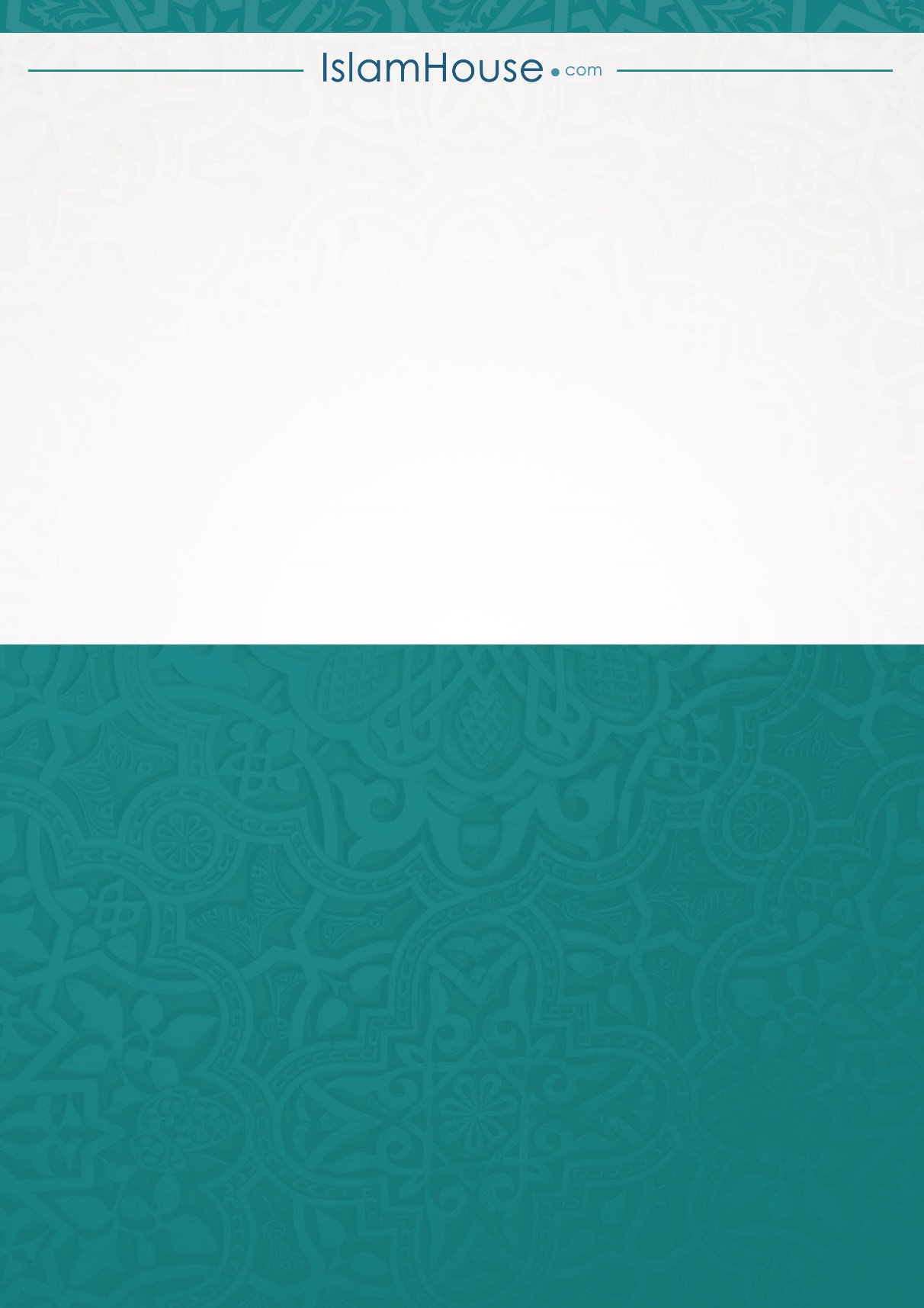 الصفحةالعنوانم1¦üvïæ gÀhÄPÁvï JAzÀgÉÃ£ÀÄ?13¦üvïæ gÀhÄPÁw£À «¢üUÀ¼ÀÄ24¦üvïæ gÀhÄPÁvÀ£ÀÄß zsÀªÀÄð ¤AiÀÄªÀÄªÀ£ÁßV ªÀiÁrgÀÄªÀÅzÀgÀ »A¢gÀÄªÀ AiÀÄÄQÛ35¦üvïæ gÀhÄPÁvï AiÀiÁjUÉ®è PÀqÁØAiÀÄ?47¦üvïæ gÀhÄPÁvï DV K£É®è ¤ÃqÀ§ºÀÄzÀÄ?511¦üvïæ gÀhÄPÁvï JµÀÄÖ ¤ÃqÀ¨ÉÃPÀÄ?612¦üvïæ gÀhÄPÁvï AiÀiÁªÁUÀ ¤ÃqÀ¨ÉÃPÀÄ?714¦üvïæ gÀhÄPÁvÀ£ÀÄß AiÀiÁjUÉ ¤ÃqÀ¨ÉÃPÀÄ?816¦üvïæ gÀhÄPÁvï DV ºÀtªÀ£ÀÄß ¤ÃqÀ§ºÀÄzÉÃ?917¦üvïæ gÀhÄPÁvÀ£ÀÄß MAzÀÄ Hj¤AzÀ E£ÉÆßAzÀÄ HjUÉ ªÀUÁð¬Ä¸À§ºÀÄzÉÃ?10